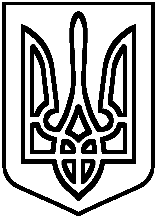 ФАСТІВСЬКА  РАЙОННА  РАДА КИЇВСЬКОЇ ОБЛАСТІОПОРНИЙ ЗАГАЛЬНООСВІТНІЙ НАВЧАЛЬНИЙ ЗАКЛАДВЕПРИЦЬКА ЗАГАЛЬНООСВІТНЯ ШКОЛА І-ІІІ СТУПЕНІВІдентифікаційний код 248928 59   08531,  Фастівський р-н, Київська обл. с. Веприк, вул. Стеценка, 3   (04565) 45-430 E-mail: veprikzosh@ukr.netHAKAЗвід «13» січня 2020 p.   							№ 1-уПро зарахування до складу учнів 3 класу Кутняка Олександра Олексійовича      Керуючись Порядком зарахування, відрахування та переведення учнів до державних та комунальних закладів освіти для здобуття повної загальної середньої освіти, затвердженим наказом Міністерства освіти і науки України від 16.04.2018 №367, відповідно до поданої заяви Кутняк О.В. від  13.01.2020,НАКАЗУЮ:Зарахувати Кутняка Олександра Олексійовича 03.04.2011 року народження учнем 3 класу ОЗНЗ Веприцька ЗОШ І-ІІІ ступенів Фастівської районної ради Київської області з 13 січня 2020 року.Секретарю школи Дяченко Н.В.:внести прізвище учня до алфавітної книги за відповідною літерою;розмістити особову справу зарахованого учня до папки з особовими справами учнів класу.Класному керівнику Гребініченко Т.М. внести відповідні корективи в класну документацію.Контроль за виконанням даного наказу залишаю за собою.Директор ОЗНЗ Веприцька ЗОШ І-ІІІ ст.                                 В.В.ХалюкЗ наказом ознайомлений:Н.В.ДяченкоТ.М.ГребініченкоФАСТІВСЬКА  РАЙОННА  РАДА КИЇВСЬКОЇ ОБЛАСТІОПОРНИЙ ЗАГАЛЬНООСВІТНІЙ НАВЧАЛЬНИЙ ЗАКЛАДВЕПРИЦЬКА ЗАГАЛЬНООСВІТНЯ ШКОЛА І-ІІІ СТУПЕНІВІдентифікаційний код 248928 59   08531,  Фастівський р-н, Київська обл. с. Веприк, вул. Стеценка, 3   (04565) 45-430 E-mail: veprikzosh@ukr.netHAKAЗвід «04» лютого 2020 p.   							№ 2-уПро зарахування до складу учнів 9 класу Михайленка Олега Вікторовича      Керуючись Порядком зарахування, відрахування та переведення учнів до державних та комунальних закладів освіти для здобуття повної загальної середньої освіти, затвердженим наказом Міністерства освіти і науки України від 16.04.2018 №367, відповідно до поданої заяви Михайленко Н.Г. від  04.02.2020,НАКАЗУЮ:Зарахувати Михайленка Олега Вікторовича 20.11.2004 року народження учнем 9 класу ОЗНЗ Веприцька ЗОШ І-ІІІ ступенів Фастівської районної ради Київської області з 04 лютого 2020 року.Секретарю школи Дяченко Н.В.:внести прізвище учня до алфавітної книги за відповідною літерою;розмістити особову справу зарахованого учня до папки з особовими справами учнів класу.Класному керівнику Прокопів О.М. внести відповідні корективи в класну документацію.Контроль за виконанням даного наказу залишаю за собою.Директор ОЗНЗ Веприцька ЗОШ І-ІІІ ст.                                 В.В.ХалюкЗ наказом ознайомлений:Н.В.ДяченкоО.М.ПрокопівФАСТІВСЬКА  РАЙОННА  РАДА КИЇВСЬКОЇ ОБЛАСТІОПОРНИЙ ЗАГАЛЬНООСВІТНІЙ НАВЧАЛЬНИЙ ЗАКЛАДВЕПРИЦЬКА ЗАГАЛЬНООСВІТНЯ ШКОЛА І-ІІІ СТУПЕНІВІдентифікаційний код 248928 59   08531,  Фастівський р-н, Київська обл. с. Веприк, вул. Стеценка, 3   (04565) 45-430 E-mail: veprikzosh@ukr.netHAKAЗвід «04» червня 2020 p.   							№ 3-уПро відрахування зі складу учнів 2 класу Шатило Наталії Андріївни     Керуючись Порядком зарахування, відрахування та переведення учнів до державних та комунальних закладів освіти для здобуття повної загальної середньої освіти, затвердженим наказом Міністерства освіти і науки України від 16.04.2018 №367, відповідно до поданої заяви Шатило О.П. від 04.06.2020,НАКАЗУЮ:Відрахувати зі списків учнів ОЗНЗ Веприцька ЗОШ І-ІІІ ступенів ученицю 2 класу Шатило Наталію Андріївну 11.09.2013 року народження, у зв’язку з вибуттям у Фастівський академічний ліцей №2 Фастівської міської ради Київської області.Секретарю школи Дяченко Н.В.:2.1. внести зміни до алфавітної книги за відповідною літерою 04.06.2020;2.2. видати особову справу учениці батькам 04.06.2020;2.3. викреслити прізвище учениці зі списку класу, що знаходиться в папці з особовими справами, зазначивши реквізити цього наказу 04.06.2020.Класному керівнику Сидоренко О.М. внести відповідні корективи в класну документацію.Контроль за виконанням даного наказу залишаю за собою.Директор ОЗНЗ Веприцька ЗОШ І-ІІІ ст.                                 В.В.ХалюкЗ наказом ознайомлений:Н.В.ДяченкоО.М.СидоренкоФАСТІВСЬКА  РАЙОННА  РАДА КИЇВСЬКОЇ ОБЛАСТІОПОРНИЙ ЗАГАЛЬНООСВІТНІЙ НАВЧАЛЬНИЙ ЗАКЛАДВЕПРИЦЬКА ЗАГАЛЬНООСВІТНЯ ШКОЛА І-ІІІ СТУПЕНІВІдентифікаційний код 248928 59   08531,  Фастівський р-н, Київська обл. с. Веприк, вул. Стеценка, 3   (04565) 45-430 E-mail: veprikzosh@ukr.netHAKAЗвід «04» червня 2020 p.   							№ 4-уПро відрахування зі складу учнів 7 класу Шатило Ірини Андріївни     Керуючись Порядком зарахування, відрахування та переведення учнів до державних та комунальних закладів освіти для здобуття повної загальної середньої освіти, затвердженим наказом Міністерства освіти і науки України від 16.04.2018 №367, відповідно до поданої заяви Шатило О.П. від 04.06.2020,НАКАЗУЮ:Відрахувати зі списків учнів ОЗНЗ Веприцька ЗОШ І-ІІІ ступенів ученицю 7 класу Шатило Ірину Андріївну 17.02.2008 року народження, у зв’язку з вибуттям у Фастівський академічний ліцей №2 Фастівської міської ради Київської області.Секретарю школи Дяченко Н.В.:2.1. внести зміни до алфавітної книги за відповідною літерою 04.06.2020;2.2. видати особову справу учениці батькам 04.06.2020;2.3. викреслити прізвище учениці зі списку класу, що знаходиться в папці з особовими справами, зазначивши реквізити цього наказу 04.06.2020.Класному керівнику Одріній О.С. внести відповідні корективи в класну документацію.Контроль за виконанням даного наказу залишаю за собою.Директор ОЗНЗ Веприцька ЗОШ І-ІІІ ст.                                 В.В.ХалюкЗ наказом ознайомлений:Н.В.ДяченкоО.С.ОдрінаФАСТІВСЬКА  РАЙОННА  РАДА КИЇВСЬКОЇ ОБЛАСТІОПОРНИЙ ЗАГАЛЬНООСВІТНІЙ НАВЧАЛЬНИЙ ЗАКЛАДВЕПРИЦЬКА ЗАГАЛЬНООСВІТНЯ ШКОЛА І-ІІІ СТУПЕНІВІдентифікаційний код 248928 59   08531,  Фастівський р-н, Київська обл. с. Веприк, вул. Стеценка, 3   (04565) 45-430 E-mail: veprikzosh@ukr.netHAKAЗвід «09» червня 2020 p.   							№ 5-уПро відрахування зі складу учнів 6 класу Бисикала Кирила Євгеновича     Керуючись Порядком зарахування, відрахування та переведення учнів до державних та комунальних закладів освіти для здобуття повної загальної середньої освіти, затвердженим наказом Міністерства освіти і науки України від 16.04.2018 №367, відповідно до поданої заяви Шаманської В.П. від 09.06.2020,НАКАЗУЮ:Відрахувати зі списків учнів ОЗНЗ Веприцька ЗОШ І-ІІІ ступенів учня 6 класу Бисикала Кирила Євгеновича 21.02.2009 року народження, у зв’язку з вибуттям у школу І-ІІІ ступенів №259 Деснянського р-ну м. Києва.Секретарю школи Дяченко Н.В.:2.1. внести зміни до алфавітної книги за відповідною літерою 09.06.2020;2.2. видати особову справу учня батькам 09.06.2020;2.3. викреслити прізвище учня зі списку класу, що знаходиться в папці з особовими справами, зазначивши реквізити цього наказу 09.06.2020.Класному керівнику Демченко В.П. внести відповідні корективи в класну документацію.Контроль за виконанням даного наказу залишаю за собою.Директор ОЗНЗ Веприцька ЗОШ І-ІІІ ст.                                 В.В.ХалюкЗ наказом ознайомлений:Н.В.ДяченкоВ.П.ДемченкоФАСТІВСЬКА  РАЙОННА  РАДА КИЇВСЬКОЇ ОБЛАСТІОПОРНИЙ ЗАГАЛЬНООСВІТНІЙ НАВЧАЛЬНИЙ ЗАКЛАДВЕПРИЦЬКА ЗАГАЛЬНООСВІТНЯ ШКОЛА І-ІІІ СТУПЕНІВІдентифікаційний код 248928 59   08531,  Фастівський р-н, Київська обл. с. Веприк, вул. Стеценка, 3   (04565) 45-430 E-mail: veprikzosh@ukr.netHAKAЗвід «09» червня 2020 p.   							№ 6-уПро відрахування зі складу учнів 8 класу Хміль Заріни Леонідівни     Керуючись Порядком зарахування, відрахування та переведення учнів до державних та комунальних закладів освіти для здобуття повної загальної середньої освіти, затвердженим наказом Міністерства освіти і науки України від 16.04.2018 №367, відповідно до поданої заяви Сольської Т.А. від 09.06.2020,НАКАЗУЮ:Відрахувати зі списків учнів ОЗНЗ Веприцька ЗОШ І-ІІІ ступенів ученицю 8 класу Хміль Заріну Леонідівну 2007 року народження, у зв’язку з вибуттям у КЗ КОР «Фастівський ліцей-інтернат».Секретарю школи Дяченко Н.В.:2.1. внести зміни до алфавітної книги за відповідною літерою 09.06.2020;2.2. видати особову справу учениці батькам 09.06.2020;2.3. викреслити прізвище учениці зі списку класу, що знаходиться в папці з особовими справами, зазначивши реквізити цього наказу 09.06.2020.Класному керівнику Гаць Т.С. внести відповідні корективи в класну документацію.Контроль за виконанням даного наказу залишаю за собою.Директор ОЗНЗ Веприцька ЗОШ І-ІІІ ст.                                 В.В.ХалюкЗ наказом ознайомлений:Н.В.ДяченкоТ.С.ГацьФАСТІВСЬКА  РАЙОННА  РАДА КИЇВСЬКОЇ ОБЛАСТІОПОРНИЙ ЗАГАЛЬНООСВІТНІЙ НАВЧАЛЬНИЙ ЗАКЛАДВЕПРИЦЬКА ЗАГАЛЬНООСВІТНЯ ШКОЛА І-ІІІ СТУПЕНІВІдентифікаційний код 248928 59   08531,  Фастівський р-н, Київська обл. с. Веприк, вул. Стеценка, 3   (04565) 45-430 E-mail: veprikzosh@ukr.netHAKAЗвід «09» червня 2020 p.   							№ 7-уПро відрахування зі складу учнів 10 класу Хміля Владислава Леонідовича     Керуючись Порядком зарахування, відрахування та переведення учнів до державних та комунальних закладів освіти для здобуття повної загальної середньої освіти, затвердженим наказом Міністерства освіти і науки України від 16.04.2018 №367, відповідно до поданої заяви Сольської Т.А. від 09.06.2020,НАКАЗУЮ:Відрахувати зі списків учнів ОЗНЗ Веприцька ЗОШ І-ІІІ ступенів учня 10 класу Хміля Владислава Леонідовича 26.07.2004 року народження, у зв’язку з вступом в ПВНЗ ТСО України Фастівський автомобільно-дорожній технікум.Секретарю школи Дяченко Н.В.:2.1. внести зміни до алфавітної книги за відповідною літерою 09.06.2020;2.2. видати особову справу учня батькам 09.06.2020;2.3. викреслити прізвище учня зі списку класу, що знаходиться в папці з особовими справами, зазначивши реквізити цього наказу 09.06.2020.Класному керівнику Духовній Н.О. внести відповідні корективи в класну документацію.Контроль за виконанням даного наказу залишаю за собою.Директор ОЗНЗ Веприцька ЗОШ І-ІІІ ст.                                 В.В.ХалюкЗ наказом ознайомлений:Н.В.ДяченкоН.О.ДуховнаФАСТІВСЬКА  РАЙОННА  РАДА КИЇВСЬКОЇ ОБЛАСТІОПОРНИЙ ЗАГАЛЬНООСВІТНІЙ НАВЧАЛЬНИЙ ЗАКЛАДВЕПРИЦЬКА ЗАГАЛЬНООСВІТНЯ ШКОЛА І-ІІІ СТУПЕНІВІдентифікаційний код 248928 59   08531,  Фастівський р-н, Київська обл. с. Веприк, вул. Стеценка, 3   (04565) 45-430 E-mail: veprikzosh@ukr.netHAKAЗвід «25» червня 2020 p.   							№ 8-уПро відрахування зі складу учнів 9 класу Хитрого Владислава Олексійовича     Керуючись Порядком зарахування, відрахування та переведення учнів до державних та комунальних закладів освіти для здобуття повної загальної середньої освіти, затвердженим наказом Міністерства освіти і науки України від 16.04.2018 №367, відповідно до поданої заяви Хитрої Н.П. від 25.06.2020,НАКАЗУЮ:Відрахувати зі списків учнів ОЗНЗ Веприцька ЗОШ І-ІІІ ступенів учня 9 класу Хитрого Владислава Леонідовича 03.06.2006 року народження, у зв’язку з вступом у КЗ КОР «Фастівський ліцей-інтернат».Секретарю школи Дяченко Н.В.:2.1. внести зміни до алфавітної книги за відповідною літерою 25.06.2020;2.2. видати особову справу учня батькам 25.06.2020;2.3. викреслити прізвище учня зі списку класу, що знаходиться в папці з особовими справами, зазначивши реквізити цього наказу 25.06.2020.Класному керівнику Куцу М.П. внести відповідні корективи в класну документацію.Контроль за виконанням даного наказу залишаю за собою.Директор ОЗНЗ Веприцька ЗОШ І-ІІІ ст.                                 В.В.ХалюкЗ наказом ознайомлений:Н.В.ДяченкоМ.П.КуцФАСТІВСЬКА  РАЙОННА  РАДА КИЇВСЬКОЇ ОБЛАСТІОПОРНИЙ ЗАГАЛЬНООСВІТНІЙ НАВЧАЛЬНИЙ ЗАКЛАДВЕПРИЦЬКА ЗАГАЛЬНООСВІТНЯ ШКОЛА І-ІІІ СТУПЕНІВІдентифікаційний код 248928 59   08531,  Фастівський р-н, Київська обл. с. Веприк, вул. Стеценка, 3   (04565) 45-430 E-mail: veprikzosh@ukr.netHAKAЗвід «09» липня 2020 p.   							№ 9-уПро відрахування зі складу учнів 7 класу Цаплій Анастасії Станіславівни     Керуючись Порядком зарахування, відрахування та переведення учнів до державних та комунальних закладів освіти для здобуття повної загальної середньої освіти, затвердженим наказом Міністерства освіти і науки України від 16.04.2018 №367, відповідно до поданої заяви Цаплій О.А. від 09.07.2020,НАКАЗУЮ:Відрахувати зі списків учнів ОЗНЗ Веприцька ЗОШ І-ІІІ ступенів ученицю 7 класу Цаплій Анастасію Станіславівну 2008 року народження, у зв’язку з вибуттям у Фастівський академічний ліцей №9.Секретарю школи Дяченко Н.В.:2.1. внести зміни до алфавітної книги за відповідною літерою 09.07.2020;2.2. видати особову справу учениці батькам 09.07.2020;2.3. викреслити прізвище учениці зі списку класу, що знаходиться в папці з особовими справами, зазначивши реквізити цього наказу 09.07.2020.Класному керівнику Одріній О.С. внести відповідні корективи в класну документацію.Контроль за виконанням даного наказу залишаю за собою.Директор ОЗНЗ Веприцька ЗОШ І-ІІІ ст.                                 В.В.ХалюкЗ наказом ознайомлений:Н.В.ДяченкоО.С.ОдрінаФАСТІВСЬКА  РАЙОННА  РАДА КИЇВСЬКОЇ ОБЛАСТІОПОРНИЙ ЗАГАЛЬНООСВІТНІЙ НАВЧАЛЬНИЙ ЗАКЛАДВЕПРИЦЬКА ЗАГАЛЬНООСВІТНЯ ШКОЛА І-ІІІ СТУПЕНІВІдентифікаційний код 248928 59   08531,  Фастівський р-н, Київська обл. с. Веприк, вул. Стеценка, 3   (04565) 45-430 E-mail: veprikzosh@ukr.netHAKAЗвід «15» липня 2020 p.   							№ 10-уПро відрахування зі складу учнів 5 класу Котляр Вікторії Володимирівни     Керуючись Порядком зарахування, відрахування та переведення учнів до державних та комунальних закладів освіти для здобуття повної загальної середньої освіти, затвердженим наказом Міністерства освіти і науки України від 16.04.2018 №367, відповідно до поданої заяви Артюшенко Т.П. від 15.07.2020,НАКАЗУЮ:Відрахувати зі списків учнів ОЗНЗ Веприцька ЗОШ І-ІІІ ступенів ученицю 5 класу Котляр Вікторію Володимирівну 05.01.2010 року народження, у зв’язку з вибуттям у Фастівський академічний ліцей №9.Секретарю школи Дяченко Н.В.:2.1. внести зміни до алфавітної книги за відповідною літерою 15.07.2020;2.2. видати особову справу учениці батькам 15.07.2020;2.3. викреслити прізвище учениці зі списку класу, що знаходиться в папці з особовими справами, зазначивши реквізити цього наказу 15.07.2020.Класному керівнику внести відповідні корективи в класну документацію.Контроль за виконанням даного наказу залишаю за собою.Директор ОЗНЗ Веприцька ЗОШ І-ІІІ ст.                                 В.В.ХалюкЗ наказом ознайомлений:Н.В.ДяченкоФАСТІВСЬКА  РАЙОННА  РАДА КИЇВСЬКОЇ ОБЛАСТІОПОРНИЙ ЗАГАЛЬНООСВІТНІЙ НАВЧАЛЬНИЙ ЗАКЛАДВЕПРИЦЬКА ЗАГАЛЬНООСВІТНЯ ШКОЛА І-ІІІ СТУПЕНІВІдентифікаційний код 248928 59   08531,  Фастівський р-н, Київська обл. с. Веприк, вул. Стеценка, 3   (04565) 45-430 E-mail: veprikzosh@ukr.netHAKAЗвід «15» липня 2020 p.   							№ 11-уПро відрахування зі складу учнів 2 класу Котляра Павла Володимировича     Керуючись Порядком зарахування, відрахування та переведення учнів до державних та комунальних закладів освіти для здобуття повної загальної середньої освіти, затвердженим наказом Міністерства освіти і науки України від 16.04.2018 №367, відповідно до поданої заяви Артюшенко Т.П. від 15.07.2020,НАКАЗУЮ:Відрахувати зі списків учнів ОЗНЗ Веприцька ЗОШ І-ІІІ ступенів учня 2 класу Котляра Павла Володимировича 24.09.2012 року народження, у зв’язку з вибуттям у Фастівський академічний ліцей №9.Секретарю школи Дяченко Н.В.:2.1. внести зміни до алфавітної книги за відповідною літерою 15.07.2020;2.2. видати особову справу учениці батькам 15.07.2020;2.3. викреслити прізвище учениці зі списку класу, що знаходиться в папці з особовими справами, зазначивши реквізити цього наказу 15.07.2020.Класному керівнику Сидоренко О.М. внести відповідні корективи в класну документацію.Контроль за виконанням даного наказу залишаю за собою.Директор ОЗНЗ Веприцька ЗОШ І-ІІІ ст.                                 В.В.ХалюкЗ наказом ознайомлений:Н.В.ДяченкоО.М.СидоренкоФАСТІВСЬКА  РАЙОННА  РАДА КИЇВСЬКОЇ ОБЛАСТІОПОРНИЙ ЗАГАЛЬНООСВІТНІЙ НАВЧАЛЬНИЙ ЗАКЛАДВЕПРИЦЬКА ЗАГАЛЬНООСВІТНЯ ШКОЛА І-ІІІ СТУПЕНІВІдентифікаційний код 248928 59   08531,  Фастівський р-н, Київська обл. с. Веприк, вул. Стеценка, 3   (04565) 45-430 E-mail: veprikzosh@ukr.netHAKAЗвід «20» липня 2020 p.   							№ 12-уПро відрахування зі складу учнів 10 класу Орлівського Сергія Володимировича     Керуючись Порядком зарахування, відрахування та переведення учнів до державних та комунальних закладів освіти для здобуття повної загальної середньої освіти, затвердженим наказом Міністерства освіти і науки України від 16.04.2018 №367, відповідно до поданої заяви Стефанюк О.В. від 05.06.2020,НАКАЗУЮ:Відрахувати зі списків учнів ОЗНЗ Веприцька ЗОШ І-ІІІ ступенів учня 10 класу Орлівського Сергія Володимировича 10.01.2005 року народження, у зв’язку з вступом у Фастівський ЗЗСО ІІ-ІІІ ст. з інституційною формою навчання Фастівської міської ради Київської області.Секретарю школи Дяченко Н.В.:2.1. внести зміни до алфавітної книги за відповідною літерою 20.07.2020;2.2. видати особову справу учня батькам 20.07.2020;2.3. викреслити прізвище учня зі списку класу, що знаходиться в папці з особовими справами, зазначивши реквізити цього наказу 20.07.2020.Класному керівнику Прокопів О.М. внести відповідні корективи в класну документацію.Контроль за виконанням даного наказу залишаю за собою.Директор ОЗНЗ Веприцька ЗОШ І-ІІІ ст.                                 В.В.ХалюкЗ наказом ознайомлений:Н.В.ДяченкоО.М.ПрокопівФАСТІВСЬКА  РАЙОННА  РАДА КИЇВСЬКОЇ ОБЛАСТІОПОРНИЙ ЗАГАЛЬНООСВІТНІЙ НАВЧАЛЬНИЙ ЗАКЛАДВЕПРИЦЬКА ЗАГАЛЬНООСВІТНЯ ШКОЛА І-ІІІ СТУПЕНІВІдентифікаційний код 248928 59   08531,  Фастівський р-н, Київська обл. с. Веприк, вул. Стеценка, 3   (04565) 45-430 E-mail: veprikzosh@ukr.netHAKAЗвід «17» серпня 2020 p.   							№ 13-уПро відрахування зі складу учнів 9 класу Семенця Богдана Олеговича     Керуючись Порядком зарахування, відрахування та переведення учнів до державних та комунальних закладів освіти для здобуття повної загальної середньої освіти, затвердженим наказом Міністерства освіти і науки України від 16.04.2018 №367, відповідно до поданої заяви Семенець Т.В. від 17.08.2020,НАКАЗУЮ:Відрахувати зі списків учнів ОЗНЗ Веприцька ЗОШ І-ІІІ ступенів учня 9 класу Семенця Богдана Олеговича 02.04.2006 року народження, у зв’язку з вибуттям у Сезеніквський  НВК «ЗОШ І-ІІ ступенів – дитячий садок» Баришівської селищної ради Київської області.Секретарю школи Дяченко Н.В.:2.1. внести зміни до алфавітної книги за відповідною літерою 17.08.2020;2.2. видати особову справу учня батькам 17.08.2020;2.3. викреслити прізвище учня зі списку класу, що знаходиться в папці з особовими справами, зазначивши реквізити цього наказу 17.08.2020.Класному керівнику Куцу М.П. внести відповідні корективи в класну документацію.Контроль за виконанням даного наказу залишаю за собою.Директор ОЗНЗ Веприцька ЗОШ І-ІІІ ст.                                 В.В.ХалюкЗ наказом ознайомлений:Н.В.ДяченкоМ.П.КуцФАСТІВСЬКА  РАЙОННА  РАДА КИЇВСЬКОЇ ОБЛАСТІОПОРНИЙ ЗАГАЛЬНООСВІТНІЙ НАВЧАЛЬНИЙ ЗАКЛАДВЕПРИЦЬКА ЗАГАЛЬНООСВІТНЯ ШКОЛА І-ІІІ СТУПЕНІВІдентифікаційний код 248928 59   08531,  Фастівський р-н, Київська обл. с. Веприк, вул. Стеценка, 3   (04565) 45-430 E-mail: veprikzosh@ukr.netHAKAЗвід «25» серпня 2020 p.   							№ 14-уПро відрахування зі складу учнів 3 класу Музиченко Марії Матвіївни     Керуючись Порядком зарахування, відрахування та переведення учнів до державних та комунальних закладів освіти для здобуття повної загальної середньої освіти, затвердженим наказом Міністерства освіти і науки України від 16.04.2018 №367, відповідно до поданої заяви Музичеко Я.П. від 25.08.2020,НАКАЗУЮ:Відрахувати зі списків учнів ОЗНЗ Веприцька ЗОШ І-ІІІ ступенів ученицю 3 класу Музиченко Марію Матвіївну 05.09.2012 року народження, у зв’язку з вибуттям на навчання у Фастівський навчально-виховний комплекс «Загальноосвітня школа І-ІІІ ступенів №7 – центр військово-патріотичного виховання «Гарт» Фастівської міської ради Київської області.Секретарю школи Дяченко Н.В.:2.1. внести зміни до алфавітної книги за відповідною літерою 25.08.2020;2.2. видати особову справу учениці батькам 25.08.2020;2.3. викреслити прізвище учениці зі списку класу, що знаходиться в папці з особовими справами, зазначивши реквізити цього наказу 25.08.2020.Класному керівнику Ступак Н.В.. внести відповідні корективи в класну документацію.Контроль за виконанням даного наказу залишаю за собою.Директор ОЗНЗ Веприцька ЗОШ І-ІІІ ст.                                 В.В.ХалюкЗ наказом ознайомлений:Н.В.ДяченкоН.В.СтупакФАСТІВСЬКА  РАЙОННА  РАДА КИЇВСЬКОЇ ОБЛАСТІОПОРНИЙ ЗАГАЛЬНООСВІТНІЙ НАВЧАЛЬНИЙ ЗАКЛАДВЕПРИЦЬКА ЗАГАЛЬНООСВІТНЯ ШКОЛА І-ІІІ СТУПЕНІВІдентифікаційний код 248928 59   08531,  Фастівський р-н, Київська обл. с. Веприк, вул. Стеценка, 3   (04565) 45-430 E-mail: veprikzosh@ukr.netHAKAЗвід «28» серпня 2020 p.   							№ 15-уПро відрахування зі складу учнів 10 класу Пігас Аліни Володимирівни     Керуючись Порядком зарахування, відрахування та переведення учнів до державних та комунальних закладів освіти для здобуття повної загальної середньої освіти, затвердженим наказом Міністерства освіти і науки України від 16.04.2018 №367, відповідно до поданої заяви Стефанюк О.М. від 28.08.2020,НАКАЗУЮ:Відрахувати зі списків учнів ОЗНЗ Веприцька ЗОШ І-ІІІ ступенів ученицю 10 класу Пігас Аліну Володимирівну 26.10.2004 року народження, у зв’язку з вибуттям на навчання у Фастівську загальноосвітню школу І-ІІІ ступенів №1 Фастівської міської ради Київської області.Секретарю школи Дяченко Н.В.:2.1. внести зміни до алфавітної книги за відповідною літерою 28.08.2020;2.2. видати особову справу учениці батькам 28.08.2020;2.3. викреслити прізвище учениці зі списку класу, що знаходиться в папці з особовими справами, зазначивши реквізити цього наказу 28.08.2020.Класному керівнику Прокопів О.М. внести відповідні корективи в класну документацію.Контроль за виконанням даного наказу залишаю за собою.Директор ОЗНЗ Веприцька ЗОШ І-ІІІ ст.                                 В.В.ХалюкЗ наказом ознайомлений:Н.В.ДяченкоО.М.ПрокопівФАСТІВСЬКА  РАЙОННА  РАДА КИЇВСЬКОЇ ОБЛАСТІОПОРНИЙ ЗАГАЛЬНООСВІТНІЙ НАВЧАЛЬНИЙ ЗАКЛАДВЕПРИЦЬКА ЗАГАЛЬНООСВІТНЯ ШКОЛА І-ІІІ СТУПЕНІВІдентифікаційний код 248928 59   08531,  Фастівський р-н, Київська обл. с. Веприк, вул. Стеценка, 3   (04565) 45-430 E-mail: veprikzosh@ukr.netHAKAЗвід «31» серпня 2020 p.   							№ 16-уПро зарахування до складу учнів 7 класу Будніка Даніїла Валерійовича      Керуючись Порядком зарахування, відрахування та переведення учнів до державних та комунальних закладів освіти для здобуття повної загальної середньої освіти, затвердженим наказом Міністерства освіти і науки України від 16.04.2018 №367, відповідно до поданої заяви Буднік О.С. від  31.08.2020,НАКАЗУЮ:Зарахувати Будника Даніїла Валерійовича 03.07.2007 року народження учнем 7 класу ОЗНЗ Веприцька ЗОШ І-ІІІ ступенів Фастівської районної ради Київської області з 31 серпня 2020 року.Секретарю школи Дяченко Н.В.:внести прізвище учня до алфавітної книги за відповідною літерою;розмістити особову справу зарахованого учня до папки з особовими справами учнів класу.Класному керівнику Одріній О.С. внести відповідні корективи в класну документацію.Контроль за виконанням даного наказу залишаю за собою.Директор ОЗНЗ Веприцька ЗОШ І-ІІІ ст.                                 В.В.ХалюкЗ наказом ознайомлений:Н.В.ДяченкоО.С.ОдрінаФАСТІВСЬКА  РАЙОННА  РАДА КИЇВСЬКОЇ ОБЛАСТІОПОРНИЙ ЗАГАЛЬНООСВІТНІЙ НАВЧАЛЬНИЙ ЗАКЛАДВЕПРИЦЬКА ЗАГАЛЬНООСВІТНЯ ШКОЛА І-ІІІ СТУПЕНІВІдентифікаційний код 248928 59   08531,  Фастівський р-н, Київська обл. с. Веприк, вул. Стеценка, 3   (04565) 45-430 E-mail: veprikzosh@ukr.netHAKAЗвід «04» вересня 2020 p.   							№ 17-уПро зарахування Литвиненко Єлизавети Віталіївни до 10 класу    Керуючись Порядком зарахування, відрахування та переведення учнів до державних та комунальних закладів освіти для здобуття повної загальної середньої освіти, затвердженим наказом Міністерства освіти і науки України від 16.04.2018 №367, відповідно до поданої заяви Литвиненко О.І. від  04.09.2020НАКАЗУЮ:Зарахувати Литвиненко Єлизавету Віталіївну 28.12.2004 року народження ученицею 10 класу ОЗНЗ Веприцька ЗОШ І-ІІІ ступенів Фастівської районної ради Київської області з 04 вересня 2020 року.Секретарю школи Дяченко Н.В.:внести прізвище учениці до алфавітної книги за відповідною літерою;розмістити особову справу зарахованої учениці до папки з особовими справами учнів класу.Класному керівнику Прокопів О.М. внести відповідні корективи в класну документацію.Контроль за виконанням даного наказу залишаю за собою.Директор ОЗНЗ Веприцька ЗОШ І-ІІІ ст.                                 В.В.ХалюкЗ наказом ознайомлений:Н.В.ДяченкоО.М.ПрокопівФАСТІВСЬКА  РАЙОННА  РАДА КИЇВСЬКОЇ ОБЛАСТІОПОРНИЙ ЗАГАЛЬНООСВІТНІЙ НАВЧАЛЬНИЙ ЗАКЛАДВЕПРИЦЬКА ЗАГАЛЬНООСВІТНЯ ШКОЛА І-ІІІ СТУПЕНІВІдентифікаційний код 24892859   08531,  Фастівський р-н, Київська обл. с. Веприк, вул. Стеценка, 3   (04565) 45-430 E-mail: veprikzosh@ukr.netHAKAЗвід «07» вересня 2020 p.   							№ 18-уПро відрахування зі складу учнів 3 класу Кнурова Олексія Сергійовича     Керуючись Порядком зарахування, відрахування та переведення учнів до державних та комунальних закладів освіти для здобуття повної загальної середньої освіти, затвердженим наказом Міністерства освіти і науки України від 16.04.2018 №367, відповідно до поданої заяви Кнурової С.О. від 07.09.2020,НАКАЗУЮ:Відрахувати зі списків учнів ОЗНЗ Веприцька ЗОШ І-ІІІ ступенів учня 3 класу Кнурова Олексія Сергійовича 30.08.2011 року народження, у зв’язку з вибуттям у Копенкуватську ЗОШ І-ІІ ступенів Підвисоцького навчально-виховного об’єднання Новоархангельської районної ради Кіровоградської області.Секретарю школи Дяченко Н.В.:2.1. внести зміни до алфавітної книги за відповідною літерою 07.09.2020;2.2. видати особову справу учня батькам 07.09.2020;2.3. викреслити прізвище учня зі списку класу, що знаходиться в папці з особовими справами, зазначивши реквізити цього наказу 07.09.2020.3. Класному керівнику Ступак Н.В.. внести відповідні корективи в класну документацію.4. Контроль за виконанням даного наказу залишаю за собою.Директор ОЗНЗ Веприцька ЗОШ І-ІІІ ст.                                 В.В.ХалюкЗ наказом ознайомлений:Н.В.ДяченкоН.В.СтупакФАСТІВСЬКА  РАЙОННА  РАДА КИЇВСЬКОЇ ОБЛАСТІОПОРНИЙ ЗАГАЛЬНООСВІТНІЙ НАВЧАЛЬНИЙ ЗАКЛАДВЕПРИЦЬКА ЗАГАЛЬНООСВІТНЯ ШКОЛА І-ІІІ СТУПЕНІВІдентифікаційний код 248928 59   08531,  Фастівський р-н, Київська обл. с. Веприк, вул. Стеценка, 3   (04565) 45-430 E-mail: veprikzosh@ukr.netHAKAЗвід «09» вересня 2020 p.   							№ 19-уПро зарахування Барвінського Валентина Миколайовича до 10 класу    Керуючись Порядком зарахування, відрахування та переведення учнів до державних та комунальних закладів освіти для здобуття повної загальної середньої освіти, затвердженим наказом Міністерства освіти і науки України від 16.04.2018 №367, відповідно до поданої заяви Барвінської Н.В. від  09.09.2020НАКАЗУЮ:Зарахувати Барвінського Валентина Миколайовича 06.05.2005 року народження учнем 10 класу ОЗНЗ Веприцька ЗОШ І-ІІІ ступенів Фастівської районної ради Київської області з 09 вересня 2020 року.Секретарю школи Дяченко Н.В.:3.1. внести прізвище учня до алфавітної книги за відповідною літерою;3.2. розмістити особову справу зарахованого учня до папки з особовими справами учнів класу.4. Класному керівнику Прокопів О.М. внести відповідні корективи в класну документацію.Контроль за виконанням даного наказу залишаю за собою.Директор ОЗНЗ Веприцька ЗОШ І-ІІІ ст.                                 В.В.ХалюкЗ наказом ознайомлений:Н.В.ДяченкоО.М.ПрокопівФАСТІВСЬКА  РАЙОННА  РАДА КИЇВСЬКОЇ ОБЛАСТІОПОРНИЙ ЗАГАЛЬНООСВІТНІЙ НАВЧАЛЬНИЙ ЗАКЛАДВЕПРИЦЬКА ЗАГАЛЬНООСВІТНЯ ШКОЛА І-ІІІ СТУПЕНІВІдентифікаційний код 248928 59   08531,  Фастівський р-н, Київська обл. с. Веприк, вул. Стеценка, 3   (04565) 45-430 E-mail: veprikzosh@ukr.netHAKAЗвід «09» вересня 2020 p.   							№ 20-уПро зарахування Чуйкова Артема Олексійовича до 3 класу    Керуючись Порядком зарахування, відрахування та переведення учнів до державних та комунальних закладів освіти для здобуття повної загальної середньої освіти, затвердженим наказом Міністерства освіти і науки України від 16.04.2018 №367, відповідно до поданої заяви Чушкової М.М. від  09.09.2020НАКАЗУЮ:Зарахувати Чуйкова Артема Олексійовича 09.01.2011 року народження учнем 3 класу ОЗНЗ Веприцька ЗОШ І-ІІІ ступенів Фастівської районної ради Київської області з 09 вересня 2020 року.Секретарю школи Дяченко Н.В.:2.1.  внести прізвище учня до алфавітної книги за відповідною літерою;2.2. розмістити особову справу зарахованого учня до папки з особовими справами учнів класу.Класному керівнику Ступак Н.В. внести відповідні корективи в класну документацію.Контроль за виконанням даного наказу залишаю за собою.Директор ОЗНЗ Веприцька ЗОШ І-ІІІ ст.                                 В.В.ХалюкЗ наказом ознайомлений:Н.В.ДяченкоН.В.СтупакФАСТІВСЬКА  РАЙОННА  РАДА КИЇВСЬКОЇ ОБЛАСТІОПОРНИЙ ЗАГАЛЬНООСВІТНІЙ НАВЧАЛЬНИЙ ЗАКЛАДВЕПРИЦЬКА ЗАГАЛЬНООСВІТНЯ ШКОЛА І-ІІІ СТУПЕНІВІдентифікаційний код 248928 59   08531,  Фастівський р-н, Київська обл. с. Веприк, вул. Стеценка, 3   (04565) 45-430 E-mail: veprikzosh@ukr.netHAKAЗвід «09» вересня 2020 p.   							№ 20-уПро зарахування Чуйкова Артема Олексійовича до 3 класу    Керуючись Порядком зарахування, відрахування та переведення учнів до державних та комунальних закладів освіти для здобуття повної загальної середньої освіти, затвердженим наказом Міністерства освіти і науки України від 16.04.2018 №367, відповідно до поданої заяви Чушкової М.М. від  09.09.2020НАКАЗУЮ:Зарахувати Чуйкова Артема Олексійовича 09.01.2011 року народження учнем 3 класу ОЗНЗ Веприцька ЗОШ І-ІІІ ступенів Фастівської районної ради Київської області з 09 вересня 2020 року.Секретарю школи Дяченко Н.В.:2.1.  внести прізвище учня до алфавітної книги за відповідною літерою;2.2. розмістити особову справу зарахованого учня до папки з особовими справами учнів класу.Класному керівнику Ступак Н.В. внести відповідні корективи в класну документацію.Контроль за виконанням даного наказу залишаю за собою.Директор ОЗНЗ Веприцька ЗОШ І-ІІІ ст.                                 В.В.ХалюкЗ наказом ознайомлений:Н.В.ДяченкоН.В.СтупакФАСТІВСЬКА  РАЙОННА  РАДА КИЇВСЬКОЇ ОБЛАСТІОПОРНИЙ ЗАГАЛЬНООСВІТНІЙ НАВЧАЛЬНИЙ ЗАКЛАДВЕПРИЦЬКА ЗАГАЛЬНООСВІТНЯ ШКОЛА І-ІІІ СТУПЕНІВІдентифікаційний код 248928 59   08531,  Фастівський р-н, Київська обл. с. Веприк, вул. Стеценка, 3   (04565) 45-430 E-mail: veprikzosh@ukr.netHAKAЗвід «09» листопада 2020 p.   							№ 21-уПро зарахування Кіріяка Назара Павловича до 3 класу    Керуючись Порядком зарахування, відрахування та переведення учнів до державних та комунальних закладів освіти для здобуття повної загальної середньої освіти, затвердженим наказом Міністерства освіти і науки України від 16.04.2018 №367, відповідно до поданої заяви Буланськової К.О. від  09.11.2020НАКАЗУЮ:Зарахувати Кіріяка Назара Павловича 14.09.2011 року народження учнем 3 класу ОЗНЗ Веприцької ЗОШ І-ІІІ ступенів Фастівської районної ради Київської області з 09 листопада 2020 року.Секретарю школи Дяченко Н.В.:2.1.  внести прізвище учня до алфавітної книги за відповідною літерою;2.2. розмістити особову справу зарахованого учня до папки з особовими справами учнів класу.Класному керівнику Ступак Н.В. внести відповідні корективи в класну документацію.Контроль за виконанням даного наказу залишаю за собою.Директор ОЗНЗ Веприцька ЗОШ І-ІІІ ст.                                 В.В.ХалюкЗ наказом ознайомлений:Н.В.ДяченкоН.В.СтупакФАСТІВСЬКА  РАЙОННА  РАДА КИЇВСЬКОЇ ОБЛАСТІОПОРНИЙ ЗАГАЛЬНООСВІТНІЙ НАВЧАЛЬНИЙ ЗАКЛАДВЕПРИЦЬКА ЗАГАЛЬНООСВІТНЯ ШКОЛА І-ІІІ СТУПЕНІВІдентифікаційний код 248928 59   08531,  Фастівський р-н, Київська обл. с. Веприк, вул. Стеценка, 3   (04565) 45-430 E-mail: veprikzosh@ukr.netHAKAЗвід «09» листопада 2020 p.   							№ 22-уПро зарахування Литвиненка Давида Віталійовича до 4 класу    Керуючись Порядком зарахування, відрахування та переведення учнів до державних та комунальних закладів освіти для здобуття повної загальної середньої освіти, затвердженим наказом Міністерства освіти і науки України від 16.04.2018 №367, відповідно до поданої заяви Литвиненко О.І. від  09.11.2020НАКАЗУЮ:Зарахувати Литвиненка Давида Віталійовича 14.08.2010 року народження учнем 4 класу ОЗНЗ Веприцької ЗОШ І-ІІІ ступенів Фастівської районної ради Київської області з 09 листопада 2020 року. Секретарю школи Дяченко Н.В.:2.1.  внести прізвище учня до алфавітної книги за відповідною літерою;2.2. розмістити особову справу зарахованого учня до папки з особовими справами учнів класу.Класному керівнику Гребініченко Т.М.. внести відповідні корективи в класну документацію.Контроль за виконанням даного наказу залишаю за собою.Директор ОЗНЗ Веприцька ЗОШ І-ІІІ ст.                                 В.В.ХалюкЗ наказом ознайомлений:Н.В.ДяченкоТ.М.ГребініченкоФАСТІВСЬКА  РАЙОННА  РАДА КИЇВСЬКОЇ ОБЛАСТІОПОРНИЙ ЗАГАЛЬНООСВІТНІЙ НАВЧАЛЬНИЙ ЗАКЛАДВЕПРИЦЬКА ЗАГАЛЬНООСВІТНЯ ШКОЛА І-ІІІ СТУПЕНІВІдентифікаційний код 24892859   08531,  Фастівський р-н, Київська обл. с. Веприк, вул. Стеценка, 3   (04565) 45-430 E-mail: veprikzosh@ukr.netHAKAЗвід «10» листопада 2020 p.   							№ 23-уПро відрахування зі складу учнів 3 класу Кіріяка Назара Павловича     Керуючись Порядком зарахування, відрахування та переведення учнів до державних та комунальних закладів освіти для здобуття повної загальної середньої освіти, затвердженим наказом Міністерства освіти і науки України від 16.04.2018 №367, відповідно до поданої заяви Кнурової С.О. від 10.11.2020,НАКАЗУЮ:Відрахувати зі списків учнів ОЗНЗ Веприцької ЗОШ І-ІІІ ступенів учня 3 класу Кіріяка Назара Павловича 14.09.2011 року народження, у зв’язку з вибуттям у Білоцерківську ЗОШ І-ІІІ ступенів №5 Білоцерківської міської ради Київської області.Секретарю школи Дяченко Н.В.:2.1. внести зміни до алфавітної книги за відповідною літерою 10.11.2020;2.2. видати особову справу учня батькам 10.11.2020;2.3. викреслити прізвище учня зі списку класу, що знаходиться в папці з особовими справами, зазначивши реквізити цього наказу 10.11.2020.3. Класному керівнику Ступак Н.В.. внести відповідні корективи в класну документацію.4. Контроль за виконанням даного наказу залишаю за собою.Директор ОЗНЗ Веприцька ЗОШ І-ІІІ ст.                                 В.В.ХалюкЗ наказом ознайомлений:Н.В.ДяченкоН.В.СтупакФАСТІВСЬКА  РАЙОННА  РАДА КИЇВСЬКОЇ ОБЛАСТІОПОРНИЙ ЗАГАЛЬНООСВІТНІЙ НАВЧАЛЬНИЙ ЗАКЛАДВЕПРИЦЬКА ЗАГАЛЬНООСВІТНЯ ШКОЛА І-ІІІ СТУПЕНІВІдентифікаційний код 24892859   08531,  Фастівський р-н, Київська обл. с. Веприк, вул. Стеценка, 3   (04565) 45-430 E-mail: veprikzosh@ukr.netHAKAЗвід «20» листопада 2020 p.   							№ 24-уПро відрахування зі складу учнів 4 класу Литвиненка Давида Віталійовича    Керуючись Порядком зарахування, відрахування та переведення учнів до державних та комунальних закладів освіти для здобуття повної загальної середньої освіти, затвердженим наказом Міністерства освіти і науки України від 16.04.2018 №367, відповідно до поданої заяви Литвиненко О.І. від 20.11.2020,НАКАЗУЮ:Відрахувати зі списків учнів ОЗНЗ Веприцької ЗОШ І-ІІІ ступенів учня 4 класу Литвиненка Давида Віталійовича 14.08.2010 року народження, у зв’язку з вибуттям у КЗКОР «Мостищенкську спеціальну школу І-ІІ ступенів» Київської області.Секретарю школи Дяченко Н.В.:2.1. внести зміни до алфавітної книги за відповідною літерою 20.11.2020;2.2. видати особову справу учня батькам 20.11.2020;2.3. викреслити прізвище учня зі списку класу, що знаходиться в папці з особовими справами, зазначивши реквізити цього наказу 20.11.2020.3. Класному керівнику Гребініченко Т.М. внести відповідні корективи в класну документацію.4. Контроль за виконанням даного наказу залишаю за собою.Директор ОЗНЗ Веприцька ЗОШ І-ІІІ ст.                                 В.В.ХалюкЗ наказом ознайомлений:Н.В.ДяченкоТ.М.ГребініченкоФАСТІВСЬКА  РАЙОННА  РАДА КИЇВСЬКОЇ ОБЛАСТІОПОРНИЙ ЗАГАЛЬНООСВІТНІЙ НАВЧАЛЬНИЙ ЗАКЛАДВЕПРИЦЬКА ЗАГАЛЬНООСВІТНЯ ШКОЛА І-ІІІ СТУПЕНІВІдентифікаційний код 248928 59   08531,  Фастівський р-н, Київська обл. с. Веприк, вул. Стеценка, 3   (04565) 45-430 E-mail: veprikzosh@ukr.netHAKAЗвід «23» грудня 2020 p.   							№ 25-уПро відрахування зі складу учнів 2 класу Шелюка Назара Олександровича     Керуючись Порядком зарахування, відрахування та переведення учнів до державних та комунальних закладів освіти для здобуття повної загальної середньої освіти, затвердженим наказом Міністерства освіти і науки України від 16.04.2018 №367, відповідно до поданої заяви Шелюк В.О. від 23.12.2020,НАКАЗУЮ:Відрахувати зі списків учнів ОЗНЗ Веприцької ЗОШ І-ІІІ ступенів учня 2 класу Шелюк Назара Олександровича 19.06.2013 року народження у зв’язку з вибуттям у Новорадчанську ЗОШ І-ІІІ ст. Народницького району Житомирської області.Секретарю школи Дяченко Н.В.:2.1. внести зміни до алфавітної книги за відповідною літерою 23.12.2020;2.2. видати особову справу учня батькам 23.12.2020;2.3. викреслити прізвище учня зі списку класу, що знаходиться в папці з особовими справами, зазначивши реквізити цього наказу 23.12.2020.3. Класному керівнику Сидоренко О.М. внести відповідні корективи в класну документацію.4. Контроль за виконанням даного наказу залишаю за собою.Директор ОЗНЗ Веприцька ЗОШ І-ІІІ ст.                                 В.В.ХалюкЗ наказом ознайомлений:Н.В.ДяченкоО.М.СидоренкоФАСТІВСЬКА  РАЙОННА  РАДА КИЇВСЬКОЇ ОБЛАСТІОПОРНИЙ ЗАГАЛЬНООСВІТНІЙ НАВЧАЛЬНИЙ ЗАКЛАДВЕПРИЦЬКА ЗАГАЛЬНООСВІТНЯ ШКОЛА І-ІІІ СТУПЕНІВІдентифікаційний код 248928 59   08531,  Фастівський р-н, Київська обл. с. Веприк, вул. Стеценка, 3   (04565) 45-430 E-mail: veprikzosh@ukr.netHAKAЗвід «23» грудня 2020 p.   							№ 26-уПро відрахування зі складу учнів 4 класу Шелюк Анни Олександрівии    Керуючись Порядком зарахування, відрахування та переведення учнів до державних та комунальних закладів освіти для здобуття повної загальної середньої освіти, затвердженим наказом Міністерства освіти і науки України від 16.04.2018 №367, відповідно до поданої заяви Шелюк В.О. від 23.12.2020,НАКАЗУЮ:Відрахувати зі списків учнів ОЗНЗ Веприцької ЗОШ І-ІІІ ступенів ученицю 4 класу Шелюк Анну Олександрівну 23.12.2010 року народження у зв’язку з вибуттям у Новорадчанську ЗОШ І-ІІІ ст. Народницького району Житомирської області.Секретарю школи Дяченко Н.В.:2.1. внести зміни до алфавітної книги за відповідною літерою 23.12.2020;2.2. видати особову справу учениці батькам 23.12.2020;2.3. викреслити прізвище учениці зі списку класу, що знаходиться в папці з особовими справами, зазначивши реквізити цього наказу 23.12.2020.3. Класному керівнику Гребініченко Т.М. внести відповідні корективи в класну документацію.4. Контроль за виконанням даного наказу залишаю за собою.Директор ОЗНЗ Веприцька ЗОШ І-ІІІ ст.                                 В.В.ХалюкЗ наказом ознайомлений:Н.В.ДяченкоТ.М.Гребініченко